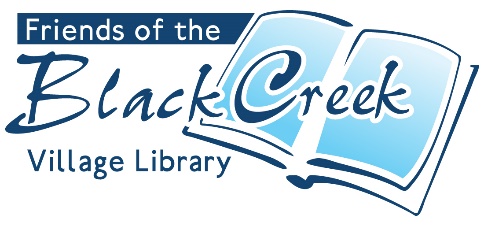 Home Delivery Volunteer Application & RegistrationBlack Creek Village Library507 S Maple StBlack Creek WI  54106920-984-3094Please supply the following information to register to deliver library materials to library patrons:Name: _____________________________________________________Address: ___________________________________________________               ___________________________________________________Phone number: ______________________________________________Email address: ______________________________________________Do you have a valid Wisconsin Driver’s License?   Yes		NoCurrently, our delivery day is every other Thursday.How often would you be available to deliver materials? Once a week		 Twice a month		 Once a monthWhat time(s) of day would work best for you? Morning			 Afternoon 			 EveningForm continues other side Automobile Insurance Information:Name of carrier: ______________________________________________Policy Number: _______________________________________________Amount of Liability Coverage: ____________________________________Policy Effective Dates: _________________________________________